Publicado en Madrid el 19/04/2021 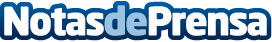 Aumenta la demanda de formación gratis del SEPE, por Sepecursosgratis.esLa formación gratuita del estado ha aumentado tanto en oferta como en demanda debido a la crisis sanitaria y económica por la que pasa España. Sepecursosgratis.es, portal informativo líder del sector, desvela las claves por las que la demanda ha aumentado en un 220% en este último añoDatos de contacto:sepecursosgratis.eshttps://sepecursosgratis.es/sepecursosgratis.esNota de prensa publicada en: https://www.notasdeprensa.es/aumenta-la-demanda-de-formacion-gratis-del Categorias: Marketing Emprendedores E-Commerce Recursos humanos http://www.notasdeprensa.es